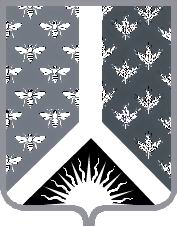 Кемеровская областьНовокузнецкий муниципальный районАдминистрация Новокузнецкого муниципального районаПОСТАНОВЛЕНИЕот 31.12.2019 № 253г. НовокузнецкО признании утратившим силу постановления администрации Новокузнецкого муниципального района от 27.06.2018 № 101 «О внесении изменений в постановление администрации Новокузнецкого муниципального района от 30.06.2016 № 140 «Об утверждении административного регламента по предоставлению муниципальной услуги «Признание граждан малоимущими в целях предоставления жилых помещений по договорам социального найма»В целях приведения нормативных правовых актов в соответствие с действующим законодательством, руководствуясь статьей 40 Устава муниципального образования «Новокузнецкий муниципальный район»:1. Признать утратившим силу постановление администрации Новокузнецкого муниципального района от 27.06.2018 № 101 «О внесении изменений в постановление администрации Новокузнецкого муниципального района от 30.06.2016 № 140 «Об утверждении административного регламента по предоставлению муниципальной услуги «Признание граждан малоимущими в целях предоставления жилых помещений по договорам социального найма».2. Опубликовать настоящее постановление в Новокузнецкой районной газете «Сельские вести» и разместить на официальном сайте муниципального образования «Новокузнецкий муниципальный район» www.admnkr.ru в информационно-телекоммуникационной сети «Интернет». 3. Настоящее постановление вступает в силу со дня, следующего за днем его официального опубликования.4. Контроль за исполнением настоящего постановления возложить на заместителя главы Новокузнецкого муниципального района по социальным вопросам Л.В. Калугину.Глава Новокузнецкого муниципального района                                                        А.В. Шарнин